SRIJEDA 23.12.2020.Robbie´s Song& Letters to Santa ClausNa prošlom satu smo obradili lekciju What can Robbie do? Ostala nam je još samo Robijeva pjesmica koju možete pročitati na 33.str. udžbenika i poslušati na sljedećem linku:https://hr.izzi.digital/DOS/12363/14059.htmlNakon toga riješite radnu bilježnicu 7. i 8.zadatak  na 39. str. Nakon toga za drugi sat nam je ostala lekcija Letters to Santa Claus na 76. str. udžbenika. Pročitajte pisma (letters)  koje su naši likovi pisali Djedu Božićnjaku (Santa Claus). Probajte odgonetnuti tko je napisao koje pismo.Poslušajte zapis 54 i provjerite jeste li točno napisali.Osim toga riješite 1. i 2. zadatak u radnoj bilježnici na 106. str., a možete i napraviti svoju čestitku za Božić na 107.str.Riješene zadatke ne morate slati na mail. Pregledat ćemo ih kad se vratimo u školu u 2. polugodištu.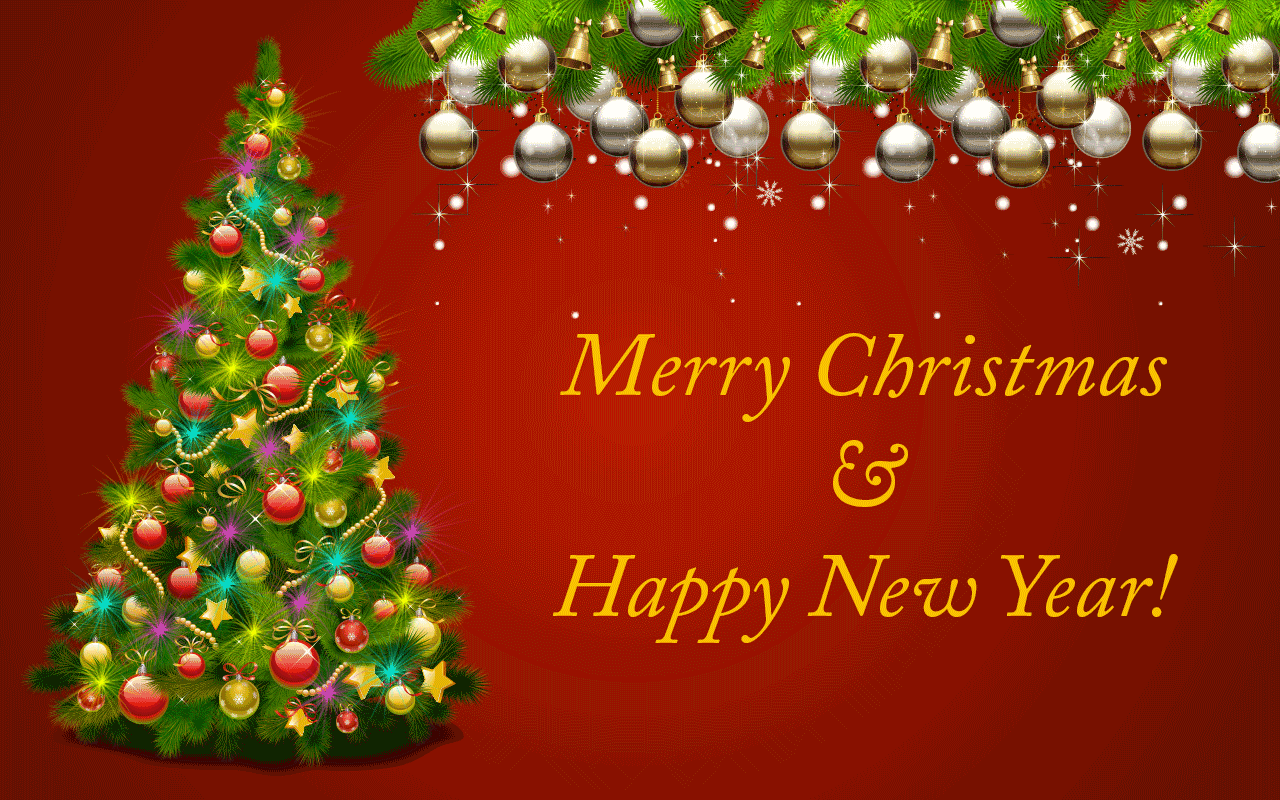 